Curriculum Committee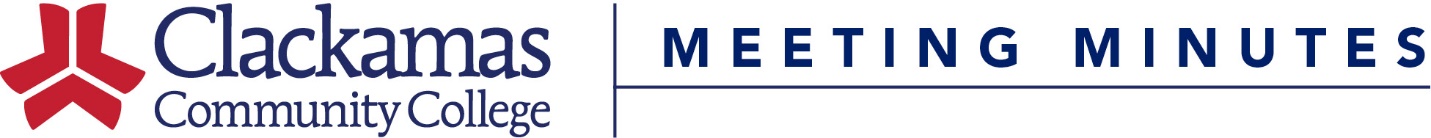 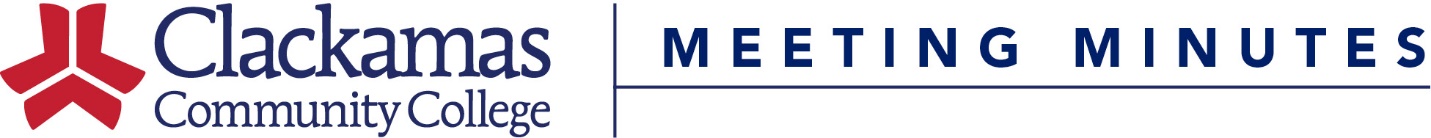 May 20, 2016Meeting AgendaPresent:  ASG (Stephani Dale), Dustin Bare, Nora Brodnicki, Armetta Burney, Debra Carino, Virginia Chambers, Amanda Coffey, Juan Cortes, Megan Feagles (Recorder), Sue Goff, Erin Gravelle, Kari Hiatt, Kerrie Hughes (Chair), Jason Kovac, Eric Lee, Kara Leonard, Gentiana Loeffler, Mike Mattson, Patricia McFarland, Kelly Mercer, Deanna Myers, Tracy Nelson, Lisa Reynolds, Terrie Sanne, Charles Siegfried, April Smith, Aundrea Snitker, Tara Sprehe, Sarah Steidl, Chris Sweet, Wryann Van Riper, Andrea VergunGuests:   Tiffany Kriesel, Lisa NielsonAbsent:   Elizabeth Carney, Jordan Gulley, Dawn Hendricks, David Plotkin, Dru UrbassikWelcome & IntroductionsCurriculum Committee Sign-In SheetIn an effort to be more transparent about when a quorum is reached, we are trying out a new sign-in method where members will sign themselves in as they enter the zoom meeting.The quorum calculation is on the excel sheet and updates as people sign in.Approval of MinutesApproval of the February 16, 2024 minutesMotion to approve, approvedConsent AgendaCourse Number ChangesCourse Title ChangeReviewed Outlines for ApprovalMotion to approve, approvedCourse and Program ApprovalsMotion to approve, approvedNew Courses – Skills DevelopmentLisa Nielson presentedHelps Spanish GED students have more options. Part of the Skills Development Unit Planning.MTH-020ESThis course will fulfill a need for transitional courses for Spanish GED students taught in Spanish and fulfill a need for Spanish ECE students.HD-202ESThis course will provide an opportunity for Spanish speaking Adult Basic Skills students to transition to credit classes in their native language.HD-208ESThis course will provide an opportunity for Spanish speaking Adult Basic Skills students to transition to credit classes in their native language.Motion to approve, approvedNew Courses – ApprenticeshipAPR-295IE, APR-296IETiffany Kriesel presentedNew contract for transcription. Designed for 5th year Inside Electrical student.Motion to approve, approvedNew Courses – IDTDMike Mattson presentedIMT-111Meeting industry needs. Created for cohort for a Department of Labor (DOL) grant. Introducing Industrial Maintenance Technology and Renewable Energy Technology.MFG-129To offer a lec/lab Basic electricity course. This course will allow students practical application of lecture material.This is similar to MFG-130 but it includes lab activities. It was also developed for the DOL grant cohort.Motion to approve, approvedART-100B Course ReactivationNora Brodnicki presentedOffering a one-credit soda firing course spring 2024. This is more accurate than an ART-199 courseMotion to approve, approvedOld BusinessNew BusinessCourses Scheduled for Inactivation 2025Curriculum Office presentedThis is the 1st of 3 remindersCourses that haven’t been offered since 2022/SP are scheduled for inactivation on 6/30/25.To prevent inactivation, the course must be offered during the 24-25 year, OR JUST ASK US NOT TO INACTIVATE IT.The list is posted under Additional Documents and is updated frequently. The link will be included in the Curriculum Committee approval email today. The 2nd reminder will be in October of the next academic year.Closing Comments-Meeting Adjourned-Next Meeting: March 15, 2024 (8-9:30am)